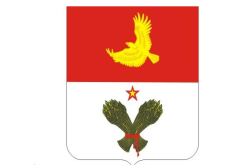         АДМИНИСТРАЦИЯМУНИЦИПАЛЬНОГО РАЙОНА      КРАСНОАРМЕЙСКИЙ    САМАРСКОЙ ОБЛАСТИ     КОМИТЕТ ПО УПРАВЛЕНИЮМУНИЦИПАЛЬНЫМ ИМУЩЕСТВОМ   КРАСНОАРМЕЙСКОГО РАЙОНА         446140             с. Красноармейское         пл. Центральная, 12     тел./факс 21851  №   б/н  от  12.04.2018 года	Комитет по управлению муниципальным имуществом Красноармейского района  сообщает  об  итогах аукциона  на право заключения договора аренды земельного участка, проведённого:  30  мая  2018 года;  1. Земельный участок   - площадью  200 кв.м. с кадастровым номером 63:25:0906004:99, из земель населенных пунктов,  расположенного по адресу: РФ, Самарская область, муниципальный район Красноармейский, сельское поселение Кировский, пос. Кировский, ул. Кирова,  участок № 14 «а»,  вид разрешенного использования: магазины, иные объекты розничной торговли. АУКЦИОН ПРИЗНАН: несостоявшимся, в связи с тем, что участвовал единственный участник аукциона.Информационное сообщение о проведении данного аукциона было размещено на официальном сайте Российской Федерации Torgi.gov.ru., и на сайте  Администрации муниципального района Красноармейский  www.krasnoarmeysky.ru,  а также опубликовано в газете  «Кировский Вестник»  от  19.04.2018 года.Руководитель комитета                                                              Е.А. КалининаИсп. Ермошкина А.С.22237